Creators Can Now Make Money with YouTube Mobile Live StreamsYouTube creators with over 10,000 subscribers can now live stream on mobile, a feature that will soon expand to all creators on the platform. The tool can be accessed via the YouTube app, and creators can make money from their broadcasts via Super Chat, which lets viewers buy space to send messages that stay visible for up to five hours.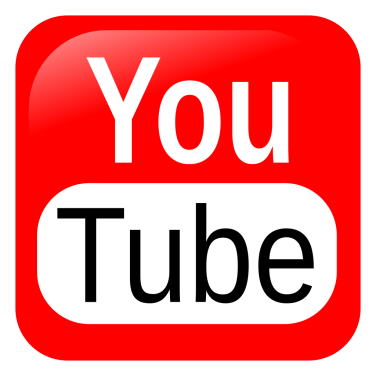 The Drum (Glasgow, Scotland) 2/7/17http://www.thedrum.com/news/2017/02/07/youtube-rolls-out-mobile-live-streaming-monetization-tool